一般社団法人権利擁護結福祉ステーション ご寄付募集事項一般社団法人権利擁護結福祉ステーションは、皆様のご支援を受けながら、お一人暮らしの高齢者や親亡き後の障がい者の方々が人間らしく生き続けられるよう支援活動を続けます。記寄付金の使用目的利用者に対する入会金、契約料および支援基本料（毎月）の補てんにより、利用者の負担軽減の補助をおこない更なる利用者サービスの向上、事業運営の拡充へ有効活用します。２．募集事項本趣旨にご賛同いただけます場合は、別紙「ご寄付申込書」に必要事項を記入して、下記まで郵送またはFAXでお申し込みください。お申込先: 〒486-0817　愛知県春日井市東野町4－16－3　落合マンション一般社団法人権利擁護結福祉ステーション　ご寄付係（FAX）0568－37－0514３．募集期間随時４．払込方法当法人への申込をしたうえで、次の指定口座へお振込みください。以上ご寄付申込書一般社団法人権利擁護結福祉ステーション代表理事　立木　勝義　様金　　　　　　　　　円上記金額の寄付を申し込みます。ただし、この寄付は結福祉ステーションの事業に活用してください。住　　所　〒	ふりがな氏　　名	電話番号	振込予定日	平成　　　　年　　　　月　　　　日（受付日　　　年　　　月　　　日）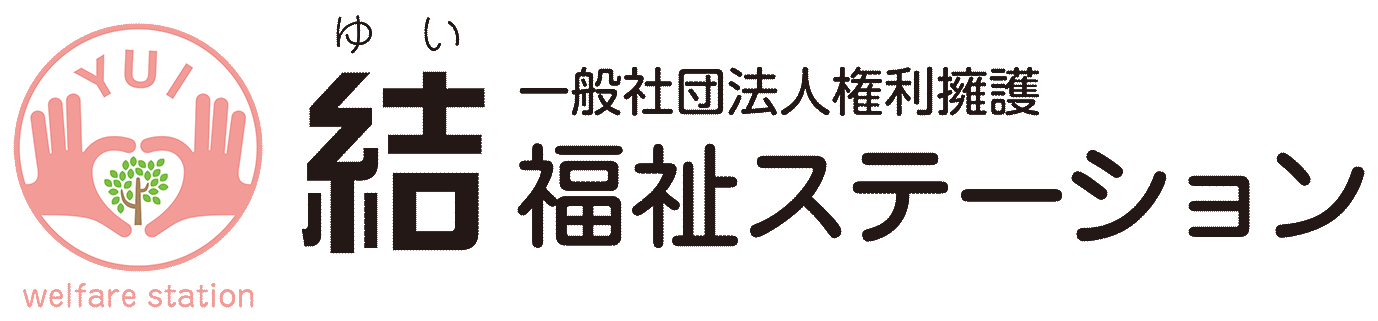 大垣共立銀行　　　東野支店　普通預金口座　３８５６５４口座名義　一般社団法人権利擁護結福祉ステーション　代表理事　立木勝義　　　　　シャ）ケンリヨウゴユイフクシステーション理事事務局長担当者特記事項特記事項受領日　　　　年　　　月　　　日　　　　年　　　月　　　日特記事項領収証番号No.No.特記事項